Format Biodata AnggotaIdentitas DiriRiwayat PendidikanPengalaman Penelitian Dalam 5 Tahun TerakhirPengalaman Pengabdian Kepada Masyarakat dalam 5 tahun TerakhirPublikasi Artikel Ilmiah dalam lam 5 Jurnal dalam 5 Tahun Terakhir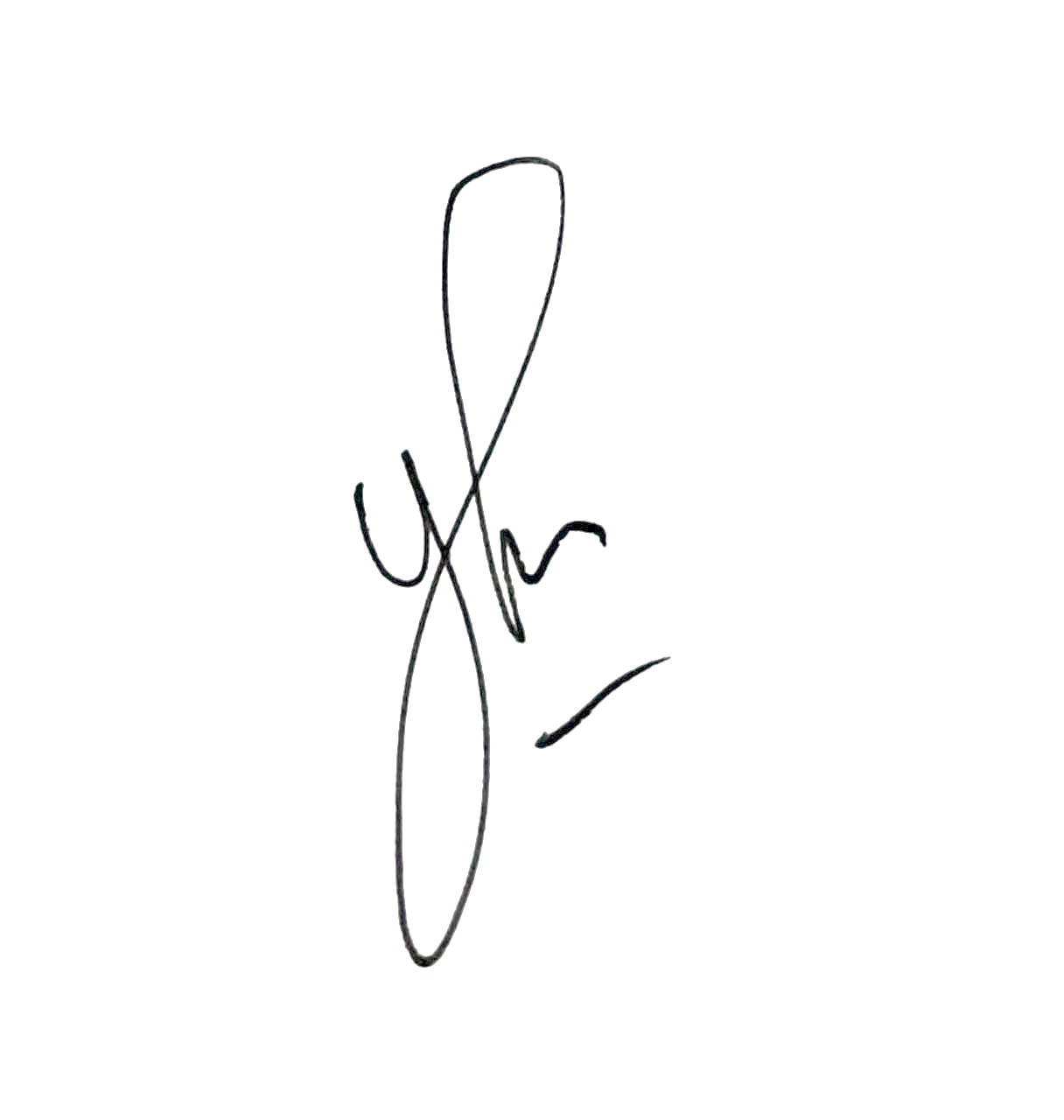 							Padang,  25 Februari 2022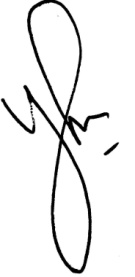          Yoszi Mingsi Anaperta, ST., MT                                                                                       NIP.1979030420080120101Nama Lengkap2Jenis KelaminPerempuan3Jabatan FungsionalLektor4NIP19790304 200801 2 0105NIDN00040379036Tempat dan Tgl Lahir/ 4 Maret 19797E-mailyosziperta@yahoo.co.id8No Telp/HP0813635313569Alamat KantorJln Prof DR Hamka Air Tawar Kampus UNP Padang10Bidang KeahlianEksplorasi Sumberdaya Bumi11Mata Kuliah yang DiampuTeknik EksplorasiMekanika BatuanMekanika TanahMetode NumerikStatistikMatrik dan Ruang VektorKalkulusMetode Perhitungan CadanganGeostatistikManajemen EksplorasiManajemen Tambang SIGS-1S-2Nama Perguruan TinggiTeknik SipilUNANDITB-BANDUNGBidang IlmuTeknik SipilEksplorasi Sumberdaya BumiTahun Masuk-Lulus1997-20022003-2006Judul Skripsi/TesisStudi Terowongan Jalur  – Solok sebagai Alternatif Jalan Masa DepanEstimasi Sumberdaya Batubara dengan Menggunakan Metode Elemen HinggaNama Pembimbing-   Ir. Hendri     Gusti Putra, MTDR.Badrul Mustafa KemalDR. Lilik Eko Widodo NoTahunJudul PenelitianPendanaanPendanaanNoTahunJudul PenelitianSumberJml (Juta Rp)12010Tinjauan Kadar Aspal Optimum pada Penggunaan Aspal Buton (Retona Blend 55) untuk Campuran Aspal Panas Agregat (AC-WC)Dana DIPA7.522010Pembuatan Tepung Oker dengan Menggunakan Mesin Rood Mill pada Labor Teknik Pertambangan Fakultas Teknik UNPDana DIPA7,532012Estimasi Sumberdaya Batu Bara Menggunakan Metoda Geostatistik (Kriging)Dana DIPA7,542014Penyelidikan Keterdapatan dan Ketersediaan Air Tanah pada RSUD Ahmad Ripin Jambi dengan Menggunakan Geolistrik Konfigurasi Schlumberger (Penelitian)Dana DIPA1552016Survey Geofisika Induksi Polarisasi (IP) Mangan di Nagari Jambak Kecamatan Lubuk Sikaping Kabupaten Pasaman (Penelitian)Simlitabmas1162017Prospek Endapan Pasir  Besi Lepas Pantai di Pantai Tiram Kecamatan Ulakan Tapakis Kabupaten Padang Pariaman sebagai Bahan Baku Industri Baja NasionalPNBP2072017Penyelidikan Letak Akumulasi Lindi dan Arah Rembesan dengan Menggunakan Konfigurasi Wenner-Schlumberger di TPAS Ampang Kualo Kota SolokSimlitabmas2082018Aplikasi Metode Geolistrik Dalam Penentuan Rembesan Dan Karakteristik Limbah Cair Studi Kasus Tpa Sampah Pasaman BaratPNBP158 2020Penyelidikan Pergerakan Tanah (Landslide) Di Kecamatan Padang Selatan Menggunakan GPS Geodetik Sebagai Acuan Mitigasi Bencana Tanah Longsor PNBP48,592021Penyelidikan Pergerakan Tanah (Landslide) Di Kecamatan Padang Selatan Menggunakan GPS Geodetik Sebagai Acuan Mitigasi Bencana Tanah Longsor (Tahun ke 2)PNBP40NoTahunJudul Pengabdian Kepada MasyarakatPendanaanPendanaanNoTahunJudul Pengabdian Kepada MasyarakatSumberJml (Juta Rp)12009Diksar mahasiswa T Pertambangan FT UNP ke Bonjol Pasaman-Sumbar--22010Pelatihan Tukang dalam Pembuatan Rumah Aman Gempa di Kanagarian Ladang Panjang Kecamatan Tigo Nagari Kabupaten PasamanDIPA7,532013Pelatihan Software PertambanganSGeMS (Stanford Geostatistcal Earth ModellingSoftware) Kepada Calon Dosen &Guru SMK PertambanganDIPA1042014IbM Desa/ Kelurahan Tangguh Bencana Melalui Kelompok Siaga Bencana Kelurahan Air Manis, Kecamatan Padang Selatan Kota Padang, Sumatera BaratDRPM5052014Pelatihan GPS sebagai media pembelajaran bagi guru di SMA N 9 Padang (Pengabdian)DIPA1562015 IbM Kelompok Siaga Bencana “Sungai Tanuak” Menghadapi Bencana Banjir Nagari Barung-barung Balantai Tengah, Kecamatan Koto XI Tarusan, Kabupaten Pesisir Selatan, Sumatera BaratDRPM5072015Pembuatan Alat Asah Batu Mulia di Komplek Harmony Dadok Tunggul HitamDIPA1582015Pelatihan Modifikasi Alat Batu Akik di Tunggu Hitam (Pengabdian)DIPA1592016Penataan dan Pengelolaan Lingkungan di Pantai Tiram Kecamatan  Ulakan Tapakis Kabupaten Padang Pariaman Berbasis MasyarakatPNBP15102016Pengelolaan Sampah di Nagari Sungai Nyalo Mudik Air Kecamatan Koto XI Tarusan Berwawasan LingkunganPNBP15112017IbM Bagi Kelompok Penambang Tradisional Nagari Mundam Sakti dan Nagari Durian Gadang Kabupaten Sijunjung, Sumatera BaratPNBP19,5122017IbM Penerapan Teknologi Hidroponik sebagai Alternatif Usaha Tambahan bagi Ibu – Ibu Rumah TanggaPNBP18,75132018Penerapan Teknologi Biopori di Perumahan Griya Tabing Banda Gadang Padang BOPTN15142018Pemberdayaan Wanita Melalui Pembudidayaan Jamur Di Desa Kampung Kandang Kecamatan Pariaman Timur Sumatera BaratPNBP18,5142019PKM Pelatihan Mitigasi Bencana Alam Bagi SIswa Sekolah Menengah Atas/ Sederajat di Kota SolokPNBP16152021PKM Inovasi Sampah Organik Bagi Ibu-Ibu Rumah Tangga Dan Remaja Putri Di Kelurahan Batang Arau Kecamatan Padang Selatan Sumatera BaratPNBP19NoJudul Artikel IlmiahNama JurnalVol/Nomor/Tahun1Optimalisasi Proses Pencucian Kapal Isap Produksi (KIP) Timah Penganak dalam Meningkatkan Pencapaian Produksi di Laut Permis Jurnal Teknologi Informasi dan Pendidikan Vol.5, No.1, Maret 20122Studi Terowongan Jalan Raya Padang-SolikJurnal Teknologi Informasi dan Pendidikan Vol.6, No.1, Maret 20133Tinjauan Kadar Aspal Optimum pada Penggunaan Aspal Buton (Retona Blend 55) untuk Campuran Aspal Panas Agregat (AC-WC)INVOTEK Vol.XII, No.1 Februari 20124Estimasi Sumberdaya Batubara dengan Menggunakan Geostatistik (Krigging)Jurnal Teknologi Informasi dan Pendidikan Vol.6, No.1, Maret 20135Peta Lokasi Wilayah Gempa untuk Daerah PadangJurnal Teknologi Informasi dan Pendidikan Vol.4, No.1, September 20116Identifikasi dan Pemodelan Rock Type Batu Gamping Masif dengan Menggunakan Metode 3D Optimazation (3D OPTISM)Jurnal Teknologi Informasi dan Pendidikan Vol.4, No.7, September 20147Penyelidikan Keterdapatan dan Ketersediaan Air Tanah pada RSUD Ahmad Ripin Jambi dengan Menggunakan Geolistrik Konfigurasi SclumbergerJurnal Teknologi Informasi dan Pendidikan Vol.4, No.8, September 20158Evaluasi Keserasian (Match Factor) Alat Muat dan Alat Angkut dengan Metode Control Chart (Peta Kendali) pada Aktivitas Penambangan di PIT X PT YJurnal Teknologi Informasi dan Pendidikan Vol.9, No.1, September 20169Evaluasi Kestabilan Lereng Tambang di PIT Tambang Air Laya (TAL) Barat Sekuen Januari 2017 Penampang C-C PT Bukit Asam (Persero) tbk. Tanjung Enim, Sumatera BaratJurnal Teknologi Informasi dan Pendidikan Vol.10, No.1, April 201710The Modeling Of Massive Limestone Using Indicator Kriging Method (Case Studies of Massive Limestone in PT Sinar Asia Fortuna)Proceding ICTVET201711Penggunaan Metoda Analytic Hierarchy Process (AHP) untuk Pemetaan Potensi Longsoran Berdasarkan Kestabilan Lereng pada Penambangan Terbuka Bukit Karang Putih PT. Semen PadangProceding Geomekanik201712Geological Modeling and Potency of Iron Ore Resource in Pit Lurah Gadang Kenagarian Rangkiang Luluih Solok RegencyProceding International Jurnal of Earth Sciences Engineering (IJEE)201713The Prospect of Offshore Iron Sand In Tiram Beach Padang Pariaman Regency West SumateraProceding ICTVET201714Remote sensing application to monitoring mine landuse changing in limestone/dolomiteJournal of Physics201915Analysis of the Season Effect on the Shallow Ground Water Parameters using Multivariate StatisticsJournal of Physics2019